1.1. Описание услуги1.1. Описание услуги1.1. Описание услуги1.1. Описание услуги1.1. Описание услуги1.1. Описание услуги1.1. Описание услугиВ рамках ИТ-услуги осуществляется комплекс работ, позволяющий обеспечить в объеме реализованных бизнес-процессов стабильное функционирование системы Корпоративное хранилище данных в части функциональных блоков «Информационная панель для блока «HR-отчетность» и «Информационная панель для Руководителя организации»  в установленной период доступности, а также своевременную поддержку пользователей данной системы.В рамках ИТ-услуги осуществляется комплекс работ, позволяющий обеспечить в объеме реализованных бизнес-процессов стабильное функционирование системы Корпоративное хранилище данных в части функциональных блоков «Информационная панель для блока «HR-отчетность» и «Информационная панель для Руководителя организации»  в установленной период доступности, а также своевременную поддержку пользователей данной системы.В рамках ИТ-услуги осуществляется комплекс работ, позволяющий обеспечить в объеме реализованных бизнес-процессов стабильное функционирование системы Корпоративное хранилище данных в части функциональных блоков «Информационная панель для блока «HR-отчетность» и «Информационная панель для Руководителя организации»  в установленной период доступности, а также своевременную поддержку пользователей данной системы.В рамках ИТ-услуги осуществляется комплекс работ, позволяющий обеспечить в объеме реализованных бизнес-процессов стабильное функционирование системы Корпоративное хранилище данных в части функциональных блоков «Информационная панель для блока «HR-отчетность» и «Информационная панель для Руководителя организации»  в установленной период доступности, а также своевременную поддержку пользователей данной системы.В рамках ИТ-услуги осуществляется комплекс работ, позволяющий обеспечить в объеме реализованных бизнес-процессов стабильное функционирование системы Корпоративное хранилище данных в части функциональных блоков «Информационная панель для блока «HR-отчетность» и «Информационная панель для Руководителя организации»  в установленной период доступности, а также своевременную поддержку пользователей данной системы.В рамках ИТ-услуги осуществляется комплекс работ, позволяющий обеспечить в объеме реализованных бизнес-процессов стабильное функционирование системы Корпоративное хранилище данных в части функциональных блоков «Информационная панель для блока «HR-отчетность» и «Информационная панель для Руководителя организации»  в установленной период доступности, а также своевременную поддержку пользователей данной системы.В рамках ИТ-услуги осуществляется комплекс работ, позволяющий обеспечить в объеме реализованных бизнес-процессов стабильное функционирование системы Корпоративное хранилище данных в части функциональных блоков «Информационная панель для блока «HR-отчетность» и «Информационная панель для Руководителя организации»  в установленной период доступности, а также своевременную поддержку пользователей данной системы.1.2. Способ подключения к ИТ-системе (если необходимо и в зависимости от технической возможности организации)1.2. Способ подключения к ИТ-системе (если необходимо и в зависимости от технической возможности организации)1.2. Способ подключения к ИТ-системе (если необходимо и в зависимости от технической возможности организации)1.2. Способ подключения к ИТ-системе (если необходимо и в зависимости от технической возможности организации)1.2. Способ подключения к ИТ-системе (если необходимо и в зависимости от технической возможности организации)1.2. Способ подключения к ИТ-системе (если необходимо и в зависимости от технической возможности организации)1.2. Способ подключения к ИТ-системе (если необходимо и в зависимости от технической возможности организации)Ярлык на Портале терминальных приложенийДругой способ планшет IPADДругой способ планшет WindowsЯрлык на Портале терминальных приложенийДругой способ планшет IPADДругой способ планшет WindowsЯрлык на Портале терминальных приложенийДругой способ планшет IPADДругой способ планшет WindowsЯрлык на Портале терминальных приложенийДругой способ планшет IPADДругой способ планшет WindowsЯрлык на Портале терминальных приложенийДругой способ планшет IPADДругой способ планшет WindowsЯрлык на Портале терминальных приложенийДругой способ планшет IPADДругой способ планшет WindowsЯрлык на Портале терминальных приложенийДругой способ планшет IPADДругой способ планшет Windows1.3. Группа корпоративных бизнес-процессов / сценариев, поддерживаемых в рамках услуги   1.3. Группа корпоративных бизнес-процессов / сценариев, поддерживаемых в рамках услуги   1.3. Группа корпоративных бизнес-процессов / сценариев, поддерживаемых в рамках услуги   1.3. Группа корпоративных бизнес-процессов / сценариев, поддерживаемых в рамках услуги   1.3. Группа корпоративных бизнес-процессов / сценариев, поддерживаемых в рамках услуги   1.3. Группа корпоративных бизнес-процессов / сценариев, поддерживаемых в рамках услуги   1.3. Группа корпоративных бизнес-процессов / сценариев, поддерживаемых в рамках услуги   -  Извлечение данных для формата информационных панелей;
-  Ввод, подготовка, выверка и корректировка данных для информационных панелей;
-  Трансформация, агрегация и хранение данных для формата информационных панелей;
-  Отображение информационных панелей.-  Извлечение данных для формата информационных панелей;
-  Ввод, подготовка, выверка и корректировка данных для информационных панелей;
-  Трансформация, агрегация и хранение данных для формата информационных панелей;
-  Отображение информационных панелей.-  Извлечение данных для формата информационных панелей;
-  Ввод, подготовка, выверка и корректировка данных для информационных панелей;
-  Трансформация, агрегация и хранение данных для формата информационных панелей;
-  Отображение информационных панелей.-  Извлечение данных для формата информационных панелей;
-  Ввод, подготовка, выверка и корректировка данных для информационных панелей;
-  Трансформация, агрегация и хранение данных для формата информационных панелей;
-  Отображение информационных панелей.-  Извлечение данных для формата информационных панелей;
-  Ввод, подготовка, выверка и корректировка данных для информационных панелей;
-  Трансформация, агрегация и хранение данных для формата информационных панелей;
-  Отображение информационных панелей.-  Извлечение данных для формата информационных панелей;
-  Ввод, подготовка, выверка и корректировка данных для информационных панелей;
-  Трансформация, агрегация и хранение данных для формата информационных панелей;
-  Отображение информационных панелей.-  Извлечение данных для формата информационных панелей;
-  Ввод, подготовка, выверка и корректировка данных для информационных панелей;
-  Трансформация, агрегация и хранение данных для формата информационных панелей;
-  Отображение информационных панелей.1.4. Интеграция с корпоративными ИТ-системами1.4. Интеграция с корпоративными ИТ-системами1.4. Интеграция с корпоративными ИТ-системами1.4. Интеграция с корпоративными ИТ-системами1.4. Интеграция с корпоративными ИТ-системами1.4. Интеграция с корпоративными ИТ-системами1.4. Интеграция с корпоративными ИТ-системамиИТ-системаГруппа процессовГруппа процессовГруппа процессовГруппа процессовГруппа процессовИАСУП- получение данных в КХД для формирования показателей по персоналу на информационных панелях.- получение данных в КХД для формирования показателей по персоналу на информационных панелях.- получение данных в КХД для формирования показателей по персоналу на информационных панелях.- получение данных в КХД для формирования показателей по персоналу на информационных панелях.- получение данных в КХД для формирования показателей по персоналу на информационных панелях.КХД- извлечение и расчет данных по показателям для визуализации на информационных панелей из КХД.- извлечение и расчет данных по показателям для визуализации на информационных панелей из КХД.- извлечение и расчет данных по показателям для визуализации на информационных панелей из КХД.- извлечение и расчет данных по показателям для визуализации на информационных панелей из КХД.- извлечение и расчет данных по показателям для визуализации на информационных панелей из КХД.Формы ввода- ввод данных для информационных панелей в КХД.- ввод данных для информационных панелей в КХД.- ввод данных для информационных панелей в КХД.- ввод данных для информационных панелей в КХД.- ввод данных для информационных панелей в КХД.1.5. Интеграция с внешними ИТ-системами1.5. Интеграция с внешними ИТ-системами1.5. Интеграция с внешними ИТ-системами1.5. Интеграция с внешними ИТ-системами1.5. Интеграция с внешними ИТ-системами1.5. Интеграция с внешними ИТ-системами1.5. Интеграция с внешними ИТ-системамиИТ-системаГруппа процессовГруппа процессовГруппа процессовГруппа процессовГруппа процессовБД системы «АРМ монитор руководителя»- получение данных оперативных данных (Цена РСВ, Объем проданной̆ электроэнергии, Средневзвешенная цена за месяц, Объем проданной̆ электроэнергии за месяц, Выработка э/э на АЭС, Выработка э/э на АЭС накопительно с начала года, КИУМ, КИУМ за месяц, Количество суток ремонта) из системы «АРМ монитор руководителя» КРЭА.- получение данных оперативных данных (Цена РСВ, Объем проданной̆ электроэнергии, Средневзвешенная цена за месяц, Объем проданной̆ электроэнергии за месяц, Выработка э/э на АЭС, Выработка э/э на АЭС накопительно с начала года, КИУМ, КИУМ за месяц, Количество суток ремонта) из системы «АРМ монитор руководителя» КРЭА.- получение данных оперативных данных (Цена РСВ, Объем проданной̆ электроэнергии, Средневзвешенная цена за месяц, Объем проданной̆ электроэнергии за месяц, Выработка э/э на АЭС, Выработка э/э на АЭС накопительно с начала года, КИУМ, КИУМ за месяц, Количество суток ремонта) из системы «АРМ монитор руководителя» КРЭА.- получение данных оперативных данных (Цена РСВ, Объем проданной̆ электроэнергии, Средневзвешенная цена за месяц, Объем проданной̆ электроэнергии за месяц, Выработка э/э на АЭС, Выработка э/э на АЭС накопительно с начала года, КИУМ, КИУМ за месяц, Количество суток ремонта) из системы «АРМ монитор руководителя» КРЭА.- получение данных оперативных данных (Цена РСВ, Объем проданной̆ электроэнергии, Средневзвешенная цена за месяц, Объем проданной̆ электроэнергии за месяц, Выработка э/э на АЭС, Выработка э/э на АЭС накопительно с начала года, КИУМ, КИУМ за месяц, Количество суток ремонта) из системы «АРМ монитор руководителя» КРЭА.1.6. Состав услуги1.6. Состав услуги1.6. Состав услуги1.6. Состав услуги1.6. Состав услуги1.6. Состав услуги1.6. Состав услугиЦентр поддержки пользователей - Прием, обработка, регистрация и маршрутизация поступающих обращений от пользователей;
 - Консультации в части подключения и авторизации в системе;
 - Первичное согласование листов исполнения. - Прием, обработка, регистрация и маршрутизация поступающих обращений от пользователей;
 - Консультации в части подключения и авторизации в системе;
 - Первичное согласование листов исполнения. - Прием, обработка, регистрация и маршрутизация поступающих обращений от пользователей;
 - Консультации в части подключения и авторизации в системе;
 - Первичное согласование листов исполнения. - Прием, обработка, регистрация и маршрутизация поступающих обращений от пользователей;
 - Консультации в части подключения и авторизации в системе;
 - Первичное согласование листов исполнения. - Прием, обработка, регистрация и маршрутизация поступающих обращений от пользователей;
 - Консультации в части подключения и авторизации в системе;
 - Первичное согласование листов исполнения.Функциональная поддержка- Диагностика и устранение возникающих инцидентов и проблем в рамках поступающих обращений; - Консультирование пользователей по работе в ИТ-системе в объеме реализованных бизнес-процессов; - Настройка и адаптация функциональности ИТ-системы в рамках поступающих обращений, в случае если данные работы не влекут за собой изменение логики реализованного бизнес-процесса; - Ведение матрицы ролей и полномочий, консультации пользователей по ролям; - Подготовка и тестирование обновлений ИТ-системы; - Подготовка учебных материалов и статей знаний по часто задаваемым вопросам и публикация их для общего доступа.- Диагностика и устранение возникающих инцидентов и проблем в рамках поступающих обращений; - Консультирование пользователей по работе в ИТ-системе в объеме реализованных бизнес-процессов; - Настройка и адаптация функциональности ИТ-системы в рамках поступающих обращений, в случае если данные работы не влекут за собой изменение логики реализованного бизнес-процесса; - Ведение матрицы ролей и полномочий, консультации пользователей по ролям; - Подготовка и тестирование обновлений ИТ-системы; - Подготовка учебных материалов и статей знаний по часто задаваемым вопросам и публикация их для общего доступа.- Диагностика и устранение возникающих инцидентов и проблем в рамках поступающих обращений; - Консультирование пользователей по работе в ИТ-системе в объеме реализованных бизнес-процессов; - Настройка и адаптация функциональности ИТ-системы в рамках поступающих обращений, в случае если данные работы не влекут за собой изменение логики реализованного бизнес-процесса; - Ведение матрицы ролей и полномочий, консультации пользователей по ролям; - Подготовка и тестирование обновлений ИТ-системы; - Подготовка учебных материалов и статей знаний по часто задаваемым вопросам и публикация их для общего доступа.- Диагностика и устранение возникающих инцидентов и проблем в рамках поступающих обращений; - Консультирование пользователей по работе в ИТ-системе в объеме реализованных бизнес-процессов; - Настройка и адаптация функциональности ИТ-системы в рамках поступающих обращений, в случае если данные работы не влекут за собой изменение логики реализованного бизнес-процесса; - Ведение матрицы ролей и полномочий, консультации пользователей по ролям; - Подготовка и тестирование обновлений ИТ-системы; - Подготовка учебных материалов и статей знаний по часто задаваемым вопросам и публикация их для общего доступа.- Диагностика и устранение возникающих инцидентов и проблем в рамках поступающих обращений; - Консультирование пользователей по работе в ИТ-системе в объеме реализованных бизнес-процессов; - Настройка и адаптация функциональности ИТ-системы в рамках поступающих обращений, в случае если данные работы не влекут за собой изменение логики реализованного бизнес-процесса; - Ведение матрицы ролей и полномочий, консультации пользователей по ролям; - Подготовка и тестирование обновлений ИТ-системы; - Подготовка учебных материалов и статей знаний по часто задаваемым вопросам и публикация их для общего доступа.Поддержка интеграционных процессов- Мониторинг интеграционных сценариев в рамках поддерживаемых бизнес-процессов;
 - Диагностика и устранение возникающих инцидентов и проблем в части передачи данных через интеграционную шину в рамках поступающих обращений.- Мониторинг интеграционных сценариев в рамках поддерживаемых бизнес-процессов;
 - Диагностика и устранение возникающих инцидентов и проблем в части передачи данных через интеграционную шину в рамках поступающих обращений.- Мониторинг интеграционных сценариев в рамках поддерживаемых бизнес-процессов;
 - Диагностика и устранение возникающих инцидентов и проблем в части передачи данных через интеграционную шину в рамках поступающих обращений.- Мониторинг интеграционных сценариев в рамках поддерживаемых бизнес-процессов;
 - Диагностика и устранение возникающих инцидентов и проблем в части передачи данных через интеграционную шину в рамках поступающих обращений.- Мониторинг интеграционных сценариев в рамках поддерживаемых бизнес-процессов;
 - Диагностика и устранение возникающих инцидентов и проблем в части передачи данных через интеграционную шину в рамках поступающих обращений.ИТ-инфраструктура- Ведение полномочий в ИТ-системе в рамках разработанной концепции ролей и полномочий – предоставление, продление, прекращение прав доступа пользователей;
 - Обновление программного обеспечения ИТ-системы в объеме реализованных функциональных направлений и бизнес-функций;
 - Установка и обновление серверного программного обеспечения, требуемого для бесперебойного функционирования ИТ-системы в соответствии со спецификацией;
 - Обеспечение резервного копирования и восстановления, в случае необходимости, баз данных.
 - Предоставление прав доступа, присвоение соответствующих ролей в системе ведения учетных записей пользователей.- Ведение полномочий в ИТ-системе в рамках разработанной концепции ролей и полномочий – предоставление, продление, прекращение прав доступа пользователей;
 - Обновление программного обеспечения ИТ-системы в объеме реализованных функциональных направлений и бизнес-функций;
 - Установка и обновление серверного программного обеспечения, требуемого для бесперебойного функционирования ИТ-системы в соответствии со спецификацией;
 - Обеспечение резервного копирования и восстановления, в случае необходимости, баз данных.
 - Предоставление прав доступа, присвоение соответствующих ролей в системе ведения учетных записей пользователей.- Ведение полномочий в ИТ-системе в рамках разработанной концепции ролей и полномочий – предоставление, продление, прекращение прав доступа пользователей;
 - Обновление программного обеспечения ИТ-системы в объеме реализованных функциональных направлений и бизнес-функций;
 - Установка и обновление серверного программного обеспечения, требуемого для бесперебойного функционирования ИТ-системы в соответствии со спецификацией;
 - Обеспечение резервного копирования и восстановления, в случае необходимости, баз данных.
 - Предоставление прав доступа, присвоение соответствующих ролей в системе ведения учетных записей пользователей.- Ведение полномочий в ИТ-системе в рамках разработанной концепции ролей и полномочий – предоставление, продление, прекращение прав доступа пользователей;
 - Обновление программного обеспечения ИТ-системы в объеме реализованных функциональных направлений и бизнес-функций;
 - Установка и обновление серверного программного обеспечения, требуемого для бесперебойного функционирования ИТ-системы в соответствии со спецификацией;
 - Обеспечение резервного копирования и восстановления, в случае необходимости, баз данных.
 - Предоставление прав доступа, присвоение соответствующих ролей в системе ведения учетных записей пользователей.- Ведение полномочий в ИТ-системе в рамках разработанной концепции ролей и полномочий – предоставление, продление, прекращение прав доступа пользователей;
 - Обновление программного обеспечения ИТ-системы в объеме реализованных функциональных направлений и бизнес-функций;
 - Установка и обновление серверного программного обеспечения, требуемого для бесперебойного функционирования ИТ-системы в соответствии со спецификацией;
 - Обеспечение резервного копирования и восстановления, в случае необходимости, баз данных.
 - Предоставление прав доступа, присвоение соответствующих ролей в системе ведения учетных записей пользователей.Модификация ИТ-системыРазвитие и модификация ИТ-системы в части реализации нового функционала в рамках настоящей услуги не осуществляетсяРазвитие и модификация ИТ-системы в части реализации нового функционала в рамках настоящей услуги не осуществляетсяРазвитие и модификация ИТ-системы в части реализации нового функционала в рамках настоящей услуги не осуществляетсяРазвитие и модификация ИТ-системы в части реализации нового функционала в рамках настоящей услуги не осуществляетсяРазвитие и модификация ИТ-системы в части реализации нового функционала в рамках настоящей услуги не осуществляется1.7. Наименование и место хранения пользовательской документации:1.7. Наименование и место хранения пользовательской документации:1.7. Наименование и место хранения пользовательской документации:1.7. Наименование и место хранения пользовательской документации:1.7. Наименование и место хранения пользовательской документации:1.7. Наименование и место хранения пользовательской документации:1.7. Наименование и место хранения пользовательской документации:ИТ-системаПуть: → Рабочее место пользователя в продуктивной системе RBP 300 → Общие папки → КХД: Хранилище данных → Отчетность ДКППуть: → Рабочее место пользователя в продуктивной системе RBP 300 → Общие папки → КХД: Хранилище данных → Отчетность ДКППуть: → Рабочее место пользователя в продуктивной системе RBP 300 → Общие папки → КХД: Хранилище данных → Отчетность ДКППуть: → Рабочее место пользователя в продуктивной системе RBP 300 → Общие папки → КХД: Хранилище данных → Отчетность ДКППуть: → Рабочее место пользователя в продуктивной системе RBP 300 → Общие папки → КХД: Хранилище данных → Отчетность ДКПИное местоПуть: → Приложение на планшете IPADПуть: → Приложение на планшете IPADПуть: → Приложение на планшете IPADПуть: → Приложение на планшете IPADПуть: → Приложение на планшете IPADИное местоПуть: → Приложение на планшете WindowsПуть: → Приложение на планшете WindowsПуть: → Приложение на планшете WindowsПуть: → Приложение на планшете WindowsПуть: → Приложение на планшете WindowsИное местоПуть: → Приложение на планшете WindowsПуть: → Приложение на планшете WindowsПуть: → Приложение на планшете WindowsПуть: → Приложение на планшете WindowsПуть: → Приложение на планшете WindowsИное местоПуть: → Приложение на планшете WindowsПуть: → Приложение на планшете WindowsПуть: → Приложение на планшете WindowsПуть: → Приложение на планшете WindowsПуть: → Приложение на планшете Windows1.8. Ограничения по оказанию услуги1.8. Ограничения по оказанию услуги1.8. Ограничения по оказанию услуги1.8. Ограничения по оказанию услуги1.8. Ограничения по оказанию услуги1.8. Ограничения по оказанию услуги1.8. Ограничения по оказанию услуги1.8.1. В п.1.3. представлен полный перечень групп бизнес-процессов / сценариев, реализованных в информационной системе.
Для каждого отдельно взятого Заказчика осуществляется поддержка того перечня бизнес-процессов/сценариев, который был внедрен и введен в постоянную (промышленную) эксплуатацию приказом по организации Заказчика.
1.8.2. Для автоматизированных/информационных систем в защищённом исполнении действуют ограничения, предусмотренные для объектов информатизации, аттестованных по требованиям безопасности информации.1.8.1. В п.1.3. представлен полный перечень групп бизнес-процессов / сценариев, реализованных в информационной системе.
Для каждого отдельно взятого Заказчика осуществляется поддержка того перечня бизнес-процессов/сценариев, который был внедрен и введен в постоянную (промышленную) эксплуатацию приказом по организации Заказчика.
1.8.2. Для автоматизированных/информационных систем в защищённом исполнении действуют ограничения, предусмотренные для объектов информатизации, аттестованных по требованиям безопасности информации.1.8.1. В п.1.3. представлен полный перечень групп бизнес-процессов / сценариев, реализованных в информационной системе.
Для каждого отдельно взятого Заказчика осуществляется поддержка того перечня бизнес-процессов/сценариев, который был внедрен и введен в постоянную (промышленную) эксплуатацию приказом по организации Заказчика.
1.8.2. Для автоматизированных/информационных систем в защищённом исполнении действуют ограничения, предусмотренные для объектов информатизации, аттестованных по требованиям безопасности информации.1.8.1. В п.1.3. представлен полный перечень групп бизнес-процессов / сценариев, реализованных в информационной системе.
Для каждого отдельно взятого Заказчика осуществляется поддержка того перечня бизнес-процессов/сценариев, который был внедрен и введен в постоянную (промышленную) эксплуатацию приказом по организации Заказчика.
1.8.2. Для автоматизированных/информационных систем в защищённом исполнении действуют ограничения, предусмотренные для объектов информатизации, аттестованных по требованиям безопасности информации.1.8.1. В п.1.3. представлен полный перечень групп бизнес-процессов / сценариев, реализованных в информационной системе.
Для каждого отдельно взятого Заказчика осуществляется поддержка того перечня бизнес-процессов/сценариев, который был внедрен и введен в постоянную (промышленную) эксплуатацию приказом по организации Заказчика.
1.8.2. Для автоматизированных/информационных систем в защищённом исполнении действуют ограничения, предусмотренные для объектов информатизации, аттестованных по требованиям безопасности информации.1.8.1. В п.1.3. представлен полный перечень групп бизнес-процессов / сценариев, реализованных в информационной системе.
Для каждого отдельно взятого Заказчика осуществляется поддержка того перечня бизнес-процессов/сценариев, который был внедрен и введен в постоянную (промышленную) эксплуатацию приказом по организации Заказчика.
1.8.2. Для автоматизированных/информационных систем в защищённом исполнении действуют ограничения, предусмотренные для объектов информатизации, аттестованных по требованиям безопасности информации.1.8.1. В п.1.3. представлен полный перечень групп бизнес-процессов / сценариев, реализованных в информационной системе.
Для каждого отдельно взятого Заказчика осуществляется поддержка того перечня бизнес-процессов/сценариев, который был внедрен и введен в постоянную (промышленную) эксплуатацию приказом по организации Заказчика.
1.8.2. Для автоматизированных/информационных систем в защищённом исполнении действуют ограничения, предусмотренные для объектов информатизации, аттестованных по требованиям безопасности информации.1.9. Норматив на поддержку1.9. Норматив на поддержку1.9. Норматив на поддержку1.9. Норматив на поддержку1.9. Норматив на поддержку1.9. Норматив на поддержку1.9. Норматив на поддержкуПодразделениеПредельное значение трудозатрат на поддержку 1 единицы объемного показателя по услуге (чел.мес.)Предельное значение трудозатрат на поддержку 1 единицы объемного показателя по услуге (чел.мес.)Предельное значение трудозатрат на поддержку 1 единицы объемного показателя по услуге (чел.мес.)Предельное значение трудозатрат на поддержку 1 единицы объемного показателя по услуге (чел.мес.)Предельное значение трудозатрат на поддержку 1 единицы объемного показателя по услуге (чел.мес.)Функциональная поддержка 2,150000000 2,150000000 2,150000000 2,150000000 2,150000000Поддержка интеграционных процессовИТ-инфраструктура  0,240000000  0,240000000  0,240000000  0,240000000  0,2400000001.10. Дополнительные параметры оказания услуги1.10. Дополнительные параметры оказания услуги1.10. Дополнительные параметры оказания услуги1.10. Дополнительные параметры оказания услуги1.10. Дополнительные параметры оказания услуги1.10. Дополнительные параметры оказания услуги1.10. Дополнительные параметры оказания услуги1.10.1. Допустимый простой ИТ-ресурса в течении года, часов15,55 ч15,55 ч15,55 ч15,55 ч15,55 ч1.10.2. Срок хранения данных резервного копирования (в календарных днях)31 31 31 31 31 1.10.3. Целевая точка восстановления ИТ-ресурса (RPO) (в рабочих часах)444441.10.4. Целевое время восстановления ИТ-ресурса (RTO) (в рабочих часах)888881.10.5. Обеспечение катастрофоустойчивости ИТ-ресурсаКатастрофоустойчивость обеспечивается наличием кластера и размещение серверов приложений на двух разнесённых площадкахКатастрофоустойчивость обеспечивается наличием кластера и размещение серверов приложений на двух разнесённых площадкахКатастрофоустойчивость обеспечивается наличием кластера и размещение серверов приложений на двух разнесённых площадкахКатастрофоустойчивость обеспечивается наличием кластера и размещение серверов приложений на двух разнесённых площадкахКатастрофоустойчивость обеспечивается наличием кластера и размещение серверов приложений на двух разнесённых площадках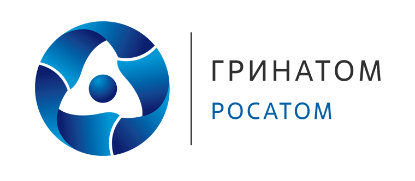 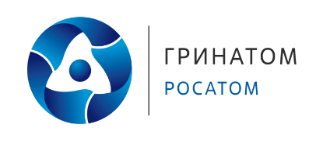 